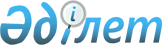 Саран қалалық мәслихатының 2012 жылғы 14 желтоқсандағы 14 сессиясының "2013-2015 жылдарға арналған қалалық бюджет туралы" N 144 шешіміне өзгерістер енгізу туралыҚарағанды облысы Саран қаласы мәслихатының 16 сессиясының 2013 жылғы 4 сәуірдегі N 168 шешімі. Қарағанды облысының Әділет департаментінде 2013 жылғы 12 сәуірде N 2303 болып тіркелді

      Қазақстан Республикасының 2008 жылғы 4 желтоқсандағы Бюджет кодексіне, "Қазақстан Республикасындағы жергілікті мемлекеттік басқару және өзін-өзі басқару туралы" Қазақстан Республикасының 2001 жылғы 23 қаңтардағы Заңына сәйкес, Саран қалалық мәслихаты ШЕШІМ ЕТТІ:



      1. Саран қалалық мәслихатының 2012 жылғы 14 желтоқсандағы 14 сессиясының "2013-2015 жылдарға арналған қалалық бюджет туралы"N 144 шешіміне (Нормативтік құқықтық актілерді мемлекеттік тіркеу тізілімінде N 2070 болып тіркелген, 2012 жылғы 27 желтоқсандағы N 52 "Спутник" газетінде жарияланған, оған Саран қалалық мәслихатының 2013 жылғы 15 ақпандағы 15 сессиясының "Саран қалалық мәслихатының 2012 жылғы 14 желтоқсандағы 14 сессиясының "2013-2015 жылдарға арналған қалалық бюджет туралы" N 144 шешіміне өзгерістер енгізу туралы" N 157 шешімімен өзгерістер енгізілген (Нормативтік құқықтық актілерді мемлекеттік тіркеу тізілімінде N 2182 болып тіркелген, 2013 жылғы 01 наурыздағы N 9 "Спутник" газетінде жарияланған) келесі өзгерістер енгізілсін:



      1) 1 тармақта:

      1) тармақшада:

      бірінші азат жолда "3847155" сандары "3598158" сандарымен ауыстырылсын;

      бесінші азат жолда "3066393" сандары "2817396" сандарымен ауыстырылсын;

      2) тармақшада:

      "3871763" сандары "3622766" сандарымен ауыстырылсын;



      2) көрсетілген шешімге 1-қосымша осы шешімге қосымшаға сәйкес жаңа редакцияда мазмұндалсын.



      2. Осы шешім 2013 жылдың 1 қаңтарынан қолданысқа енгізіледі.      Сессия төрағасы                            Т. Томчак      Мәслихат хатшысы                           Р. Бекбанов

Саран қалалық мәслихатының

2013 жылғы 4 сәуірдегі

16 сессиясының N 168 шешіміне

қосымшаСаран қалалық мәслихатының

2012 жылғы 14 желтоқсандағы

14 сессиясының N 144 шешіміне

1-қосымша 

2013 жылға арналған қалалық бюджет
					© 2012. Қазақстан Республикасы Әділет министрлігінің «Қазақстан Республикасының Заңнама және құқықтық ақпарат институты» ШЖҚ РМК
				СанатыСанатыСанатыСанатыСомасы (мың теңге)СыныбыСыныбыСыныбыСомасы (мың теңге)Iшкi сыныбыIшкi сыныбыСомасы (мың теңге)АтауыСомасы (мың теңге)12345І. Кірістер35981581Салықтық түсімдер73896201Табыс салығы2348002Жеке табыс салығы23480003Әлеуметтiк салық1655391Әлеуметтік салық16553904Меншiкке салынатын салықтар2777031Мүлiкке салынатын салықтар219413Жер салығы1998504Көлiк құралдарына салынатын салық559005Бірыңғай жер салығы1205Тауарларға, жұмыстарға және қызметтерге  салынатын iшкi салықтар537012Акциздер25483Табиғи және басқа да  ресурстарды пайдаланғаны үшiн түсетiн түсiмдер405004Кәсiпкерлiк және кәсiби қызметтi жүргiзгенi үшiн алынатын алымдар100085Ойын бизнесіне салық64508Заңдық мәнді іс-әрекеттерді жасағаны және (немесе) оған уәкілеттігі бар мемлекеттік органдар немесе лауазымды адамдар құжаттар бергені үшін алынатын міндетті төлемдер72191Мемлекеттік баж72192Салықтық емес түсiмдер1580001Мемлекеттік меншіктен түсетін кірістер141001Мемлекеттік кәсіпорындардың таза кірісі бөлігінің түсімдері3955Мемлекет меншігіндегі мүлікті жалға беруден түсетін кірістер1370506Басқа да салықтық емес түсiмдер17001Басқа да салықтық емес түсiмдер17003Негізгі капиталды сатудан түсетін түсімдер2600003Жердi және материалдық емес активтердi сату260001Жерді сату260004Трансферттердің түсімдері281739602Мемлекеттiк басқарудың жоғары тұрған органдарынан түсетiн трансферттер28173962Облыстық бюджеттен түсетiн трансферттер2817396Функционалдық топФункционалдық топФункционалдық топФункционалдық топФункционалдық топСомасы (мың теңге)Кіші функцияКіші функцияКіші функцияКіші функцияСомасы (мың теңге)Бюджеттік бағдарламалардың әкімшісіБюджеттік бағдарламалардың әкімшісіБюджеттік бағдарламалардың әкімшісіСомасы (мың теңге)БағдарламаБағдарламаСомасы (мың теңге)АтауыСомасы (мың теңге)123456II. Шығындар362276601Жалпы сипаттағы мемлекеттiк қызметтер1353771Мемлекеттiк басқарудың жалпы функцияларын орындайтын өкiлдi, атқарушы және басқа органдар102820112Аудан (облыстық маңызы бар қала) мәслихатының аппараты19539001Аудан (облыстық маңызы бар қала) мәслихатының қызметін қамтамасыз ету жөніндегі қызметтер13664003Мемлекеттік органның күрделі шығыстары5875122Аудан (облыстық маңызы бар қала) әкімінің аппараты62393001Аудан (облыстық маңызы бар қала) әкімінің қызметін қамтамасыз ету жөніндегі қызметтер61063003Мемлекеттік органның күрделі шығыстары1330123Қаладағы аудан, аудандық маңызы бар қала, кент, ауыл (село), ауылдық (селолық) округ әкімінің аппараты20888001Қаладағы аудан, аудандық маңызы бар қаланың, кент, ауыл (село), ауылдық (селолық) округ әкімінің қызметін қамтамасыз ету жөніндегі қызметтер18631022Мемлекеттік органның күрделі шығыстары22572Қаржылық қызмет21944452Ауданның (облыстық маңызы бар қаланың) қаржы бөлімі21944001Ауданның (облыстық маңызы бар қаланың) бюджеттің орындау және ауданның (облыстық маңызы бар қаланың) коммуналдық меншігін басқару саласындағы мемлекеттік саясатты іске асыру жөніндегі қызметтер 15737003Салық салу мақсатында мүлікті бағалауды жүргізу1100011Коммуналдық меншікке түскен мүлікті есепке алу, сақтау, бағалау және сату51075Жоспарлау және статистикалық қызмет10613453Ауданның (облыстық маңызы бар қаланың) экономика және бюджеттік жоспарлау бөлімі10613001Экономикалық саясатты, мемлекеттік жоспарлау жүйесін қалыптастыру және дамыту және ауданды (облыстық маңызы бар қаланы) басқару саласындағы мемлекеттік саясатты іске асыру жөніндегі қызметтер10352004Мемлекеттік органның күрделі шығыстары26102Қорғаныс34361Әскери мұқтаждар3191122Аудан (облыстық маңызы бар қала) әкімінің аппараты3191005Жалпыға бірдей әскери міндетті атқару шеңберіндегі іс-шаралар31912Төтенше жағдайлар жөнiндегi жұмыстарды ұйымдастыру245122Аудан (облыстық маңызы бар қала) әкімінің аппараты245007Аудандық (қалалық) ауқымдағы дала өрттерінің, сондай-ақ мемлекеттік өртке қарсы қызмет органдары құрылмаған елдi мекендерде өрттердің алдын алу және оларды сөндіру жөніндегі іс-шаралар24503Қоғамдық тәртіп, қауіпсіздік, құқықтық, сот, қылмыстық-атқару қызметі45819Қоғамдық тәртіп және қауіпсіздік саласындағы басқа да қызметтер4581458Ауданның (облыстық маңызы бар қаланың) тұрғын үй-коммуналдық шаруашылығы, жолаушылар көлігі және автомобиль жолдары бөлімі4581021Елдi мекендерде жол жүрісі қауiпсiздiгін қамтамасыз ету458104Бiлiм беру12322561Мектепке дейiнгi тәрбие және оқыту283512471Ауданның (облыстық маңызы бар қаланың) білім, дене шынықтыру және спорт бөлімі283512003Мектепке дейінгі тәрбие ұйымдарының қызметін қамтамасыз ету14769040Мектепке дейінгі білім беру ұйымдарында мемлекеттік білім беру тапсырысын іске асыруға2687432Бастауыш, негізгі орта және жалпы орта білім беру876103471Ауданның (облыстық маңызы бар қаланың) білім, дене шынықтыру және спорт бөлімі876103004Жалпы білім беру737138005Балалар мен жеткіншектерге қосымша білім беру1389659Бiлiм беру саласындағы өзге де қызметтер72641471Ауданның (облыстық маңызы бар қаланың) білім, дене шынықтыру және спорт бөлімі72641009Ауданның (облыстық маңызы бар қаланың) мемлекеттік білім беру мекемелер үшін оқулықтар мен оқу-әдiстемелiк кешендерді сатып алу және жеткізу16382020Жетім баланы (жетім балаларды) және ата-аналарының қамқорынсыз қалған баланы (балаларды) күтіп-ұстауға асыраушыларына ай сайынғы ақшалай қаражат төлемдері 20036067Ведомстволық бағыныстағы мемлекеттік мекемелерінің және ұйымдарының күрделі шығыстары35023068Халықтың компьютерлік сауаттылығын арттыруды қамтамасыз ету120006Әлеуметтiк көмек және әлеуметтiк қамсыздандыру1616942Әлеуметтiк көмек136746123Қаладағы аудан, аудандық маңызы бар қала, кент, ауыл (село), ауылдық (селолық) округ әкімінің аппараты6160003Мұқтаж азаматтарға үйінде әлеуметтік көмек көрсету6160451Ауданның (облыстық маңызы бар қаланың) жұмыспен қамту және әлеуметтік бағдарламалар бөлімі117738002Еңбекпен қамту бағдарламасы17854005Мемлекеттік атаулы әлеуметтік көмек 1698006Тұрғын үй көмегі17548007Жергілікті өкілетті органдардың шешімі бойынша мұқтаж азаматтардың жекелеген топтарына әлеуметтік көмек21188010Үйден тәрбиеленіп оқытылатын мүгедек балаларды материалдық қамтамасыз ету1335014Мұқтаж азаматтарға үйде әлеуметтiк көмек көрсету3094301618 жасқа дейінгі балаларға мемлекеттік жәрдемақылар3030017Мүгедектерді оңалту жеке бағдарламасына сәйкес, мұқтаж мүгедектерді міндетті гигиеналық құралдармен және ымдау тілі мамандарының қызмет көрсетуін, жеке көмекшілермен қамтамасыз ету 15498023Жұмыспен қамту орталықтарының қызметін қамтамасыз ету8644471Ауданның (облыстық маңызы бар қаланың) білім, дене шынықтыру және спорт бөлімі12848012Жергілікті өкілді органдардың шешімі бойынша білім беру ұйымдарының күндізгі оқу нысанында мен тәрбиеленушілерді қоғамдық көлікте (таксиден басқа) жеңілдікпен жол жүру түрінде әлеуметтік қолдау 128489Әлеуметтiк көмек және әлеуметтiк қамтамасыз ету салаларындағы өзге де қызметтер24948451Ауданның (облыстық маңызы бар қаланың) жұмыспен қамту және әлеуметтік бағдарламалар бөлімі24948001Жергілікті деңгейде халық үшін әлеуметтік бағдарламаларды жұмыспен қамтуды қамтамасыз етуді іске асыру саласындағы мемлекеттік саясатты іске асыру жөніндегі қызметтер 19625011Жәрдемақыларды және басқа да әлеуметтік төлемдерді есептеу, төлеу мен жеткізу бойынша қызметтерге ақы төлеу323021Мемлекеттік органның күрделі шығыстары 500007Тұрғын үй-коммуналдық шаруашылық1688342071Тұрғын үй шаруашылығы44347472Ауданның (облыстық маңызы бар қаланың) құрылыс, сәулет және қала құрылысы бөлімі34500003Мемлекеттік коммуналдық тұрғын үй қорының тұрғын үйін жобалау, салу және (немесе) сатып алу 34500479Тұрғын үй инспекциясы бөлімі 9847001Жергілікті деңгейде тұрғын үй қоры саласындағы мемлекеттік саясатты іске асыру жөніндегі қызметтер8638002Ақпараттық жүйе құру961005Мемлекеттік органның күрделі шығыстары2482Коммуналдық шаруашылық1589408458Ауданның (облыстық маңызы бар қаланың) тұрғын үй-коммуналдық шаруашылығы, жолаушылар көлігі және автомобиль жолдары бөлімі19226011Шағын қалаларды жылумен жабдықтауды үздіксіз қамтамасыз ету9000012Сумен жабдықтау және су бөлу жүйесінің қызмет етуі 10226472Ауданның (облыстық маңызы бар қаланың) құрылыс, сәулет және қала құрылысы бөлімі1570182005Коммуналдық шаруашылығын дамыту1429875006Сумен жабдықтау және су бұру жүйесін дамыту 1403073Елді-мекендерді көркейту54587123Қаладағы аудан, аудандық маңызы бар қала, кент, ауыл (село), ауылдық (селолық) округ әкімінің аппараты13551008Елді мекендерде көшелерді жарықтандыру5969009Елді мекендердің санитариясын қамтамасыз ету2910010Жерлеу орындарын күтіп-ұстау және туысы жоқ адамдарды жерлеу521011Елді мекендерді абаттандыру мен көгалдандыру4151458Ауданның (облыстық маңызы бар қаланың) тұрғын үй-коммуналдық шаруашылығы, жолаушылар көлігі және автомобиль жолдары бөлімі41036015Елдi мекендердегі көшелердi жарықтандыру18577016Елдi мекендердiң санитариясын қамтамасыз ету8584017Жерлеу орындарын күтiп-ұстау және туысы жоқтарды жерлеу1167018Елдi мекендердi абаттандыру және көгалдандыру1270808Мәдениет, спорт, туризм және ақпараттық кеңістiк1592851Мәдениет саласындағы қызмет65057455Ауданның (облыстық маңызы бар қаланың) мәдениет және тілдерді дамыту бөлімі65057003Мәдени-демалыс жұмысын қолдау650572Спорт3230471Ауданның (облыстық маңызы бар қаланың) білім, дене шынықтыру және спорт бөлімі3230014Аудандық (облыстық маңызы бар қалалық) деңгейде спорттық жарыстар өткiзу1616015Әртүрлi спорт түрлерi бойынша аудан (облыстық маңызы бар қала) құрама командаларының мүшелерiн дайындау және олардың облыстық спорт жарыстарына қатысуы16143Ақпараттық кеңiстiк55254455Ауданның (облыстық маңызы бар қаланың) мәдениет және тілдерді дамыту бөлімі44574006Аудандық (қалалық) кiтапханалардың жұмыс iстеуi42920007Мемлекеттік тілді және Қазақстан халықтарының басқа да тілдерін дамыту1654456Ауданның (облыстық маңызы бар қаланың) ішкі саясат бөлімі10680002Газеттер мен журналдар арқылы мемлекеттік ақпараттық саясат жүргізу жөніндегі қызметтер8893005Телерадио хабарларын тарату арқылы мемлекеттік ақпараттық саясатты жүргізу жөніндегі қызметтер17879Мәдениет, спорт, туризм және ақпараттық кеңiстiктi ұйымдастыру жөнiндегi өзге де қызметтер35744455Ауданның (облыстық маңызы бар қаланың) мәдениет және тілдерді дамыту бөлімі19298001Жергілікті деңгейде тілдерді және мәдениетті дамыту саласындағы мемлекеттік саясатты іске асыру жөніндегі қызметтер10383002Ақпараттық жүйелер құру251032Ведомстволық бағыныстағы мемлекеттік мекемелерінің және ұйымдарының күрделі шығыстары8664456Ауданның (облыстық маңызы бар қаланың) ішкі саясат бөлімі16446001Жергілікті деңгейде ақпарат, мемлекеттілікті нығайту және азаматтардың әлеуметтік сенімділігін қалыптастыру саласында мемлекеттік саясатты іске асыру жөніндегі қызметтер13931003Жастар саясаты саласында іс-шараларды іске асыру2500006Мемлекеттік органның күрделі шығыстары1510Ауыл, су, орман, балық шаруашылығы, ерекше қорғалатын табиғи аумақтар, қоршаған ортаны және жануарлар дүниесін қорғау, жер қатынастары200421Ауыл шаруашылығы9036474Ауданның (облыстық маңызы бар қаланың) ауыл шаруашылығы және ветеринария бөлімі9036001Жергілікті деңгейде ауыл шаруашылығы және ветеринария саласындағы мемлекеттік саясатты іске асыру жөніндегі қызметтер7146005Мал көмінділерінің (биотермиялық шұңқырлардың) жұмыс істеуін қамтамасыз ету625006Ауру жануарларды санитарлық союды ұйымдастыру185007Қаңғыбас иттер мен мысықтарды аулауды және жоюды ұйымдастыру10806Жер қатынастары9052463Ауданның (облыстық маңызы бар қаланың) жер қатынастары бөлімі9052001Аудан (облыстық маңызы бар қала) аумағында жер қатынастарын реттеу саласындағы мемлекеттік саясатты іске асыру жөніндегі қызметтер90529Ауыл, су, орман, балық шаруашылығы және қоршаған ортаны қорғау мен жер қатынастары саласындағы өзге де қызметтер1954474Ауданның (облыстық маңызы бар қаланың) ауыл шаруашылығы және ветеринария бөлімі1954013Эпизоотияға қарсы іс-шаралар жүргізу195411Өнеркәсіп, сәулет, қала құрылысы және құрылыс қызметі211152Сәулет, қала құрылысы және құрылыс қызметі21115472Ауданның (облыстық маңызы бар қаланың) құрылыс, сәулет және қала құрылысы бөлімі21115001Жергілікті деңгейде құрылыс, сәулет және қала құрылысы саласындағы мемлекеттік саясатты іске асыру жөніндегі қызметтер10642013Аудан аумағында қала құрылысын дамытудың кешенді схемаларын, аудандық (облыстық) маңызы бар қалалардың, кенттердің және өзге де ауылдық елді мекендердің бас жоспарларын әзірлеу1047312Көлiк және коммуникация397271Автомобиль көлiгi35442123Қаладағы аудан, аудандық маңызы бар қала, кент, ауыл (село), ауылдық (селолық) округ әкімінің аппараты4280013Аудандық маңызы бар қалаларда, кенттерде, ауылдарда (селоларда), ауылдық (селолық) округтерде автомобиль жолдарының жұмыс істеуін қамтамасыз ету4280458Ауданның (облыстық маңызы бар қаланың) тұрғын үй-коммуналдық шаруашылығы, жолаушылар көлігі және автомобиль жолдары бөлімі31162023Автомобиль жолдарының жұмыс істеуін қамтамасыз ету311629Көлiк және коммуникациялар саласындағы өзге де қызметтер4285458Ауданның (облыстық маңызы бар қаланың) тұрғын үй-коммуналдық шаруашылығы, жолаушылар көлігі және автомобиль жолдары бөлімі4285037Әлеуметтік маңызы бар қалалық (ауылдық), қала маңындағы және ауданішілік қатынастар бойынша жолаушылар тасымалдарын субсидиялау 428513Басқалар1567303Кәсiпкерлiк қызметтi қолдау және бәсекелестікті қорғау14895469Ауданның (облыстық маңызы бар қаланың) кәсіпкерлік бөлімі14895001Жергілікті деңгейде кәсіпкерлік пен өнеркәсіпті дамыту саласындағы мемлекеттік саясатты іске асыру жөніндегі қызметтер13543003Кәсіпкерлік қызметті қолдау13529Басқалар141835452Ауданның (облыстық маңызы бар қаланың) қаржы бөлімі15615012Ауданның (облыстық маңызы бар қаланың) жергілікті атқарушы органының резерві15615458Ауданның (облыстық маңызы бар қаланың) тұрғын үй-коммуналдық шаруашылығы, жолаушылар көлігі және автомобиль жолдары бөлімі108063001Жергілікті деңгейде тұрғын үй-коммуналдық шаруашылығы, жолаушылар көлігі және автомобиль жолдары саласындағы мемлекеттік саясатты іске асыру жөніндегі қызметтер16493044Моноқалаларды дамытудың 2012-2020 жылдарға арналған бағдарламасы шеңберінде моноқалаларды ағымдағы жайластыру59470085Моноқалаларды дамытудың 2012-2020 жылдарға арналған бағдарламасы шеңберінде бюджеттік инвестициялық жобаларды іске асыру32100471Ауданның (облыстық маңызы бар қаланың) білім, дене шынықтыру және спорт бөлімі18157001Білім, дене шынықтыру және спорт бөлімі қызметін қамтамасыз ету11363042Моноқалаларды дамытудың 2012-2020 жылдарға арналған бағдарламасы шеңберінде моноқалаларды ағымдағы жайластыру 679414Борышқа қызмет көрсету1161Борышқа қызмет көрсету116452Ауданның (облыстық маңызы бар қаланың) қаржы бөлімі116013Жергілікті атқарушы органдардың облыстық бюджеттен қарыздар бойынша сыйақылар мен өзге де төлемдерді төлеу бойынша борышына қызмет көрсету11615Трансферттер651Трансферттер65452Ауданның (облыстық маңызы бар қаланың) қаржы бөлімі65006Нысаналы пайдаланылмаған (толық пайдаланылмаған) трансферттерді қайтару65СанатыСанатыСанатыСанатыСомасы (мың теңге)СыныбыСыныбыСыныбыСомасы (мың теңге)Iшкi сыныбыIшкi сыныбыСомасы (мың теңге)АтауыСомасы (мың теңге)12345Бюджеттік кредиттерді өтеу05Бюджеттік кредиттерді өтеу001Бюджеттік кредиттерді өтеу01Мемлекеттік бюджеттен берілген бюджеттік кредиттерді өтеу0Функционалдық топФункционалдық топФункционалдық топФункционалдық топФункционалдық топСомасы (мың теңге)Кіші функцияКіші функцияКіші функцияКіші функцияСомасы (мың теңге)Бюджеттік бағдарламалардың әкiмшiсiБюджеттік бағдарламалардың әкiмшiсiБюджеттік бағдарламалардың әкiмшiсiСомасы (мың теңге)БағдарламаБағдарламаСомасы (мың теңге)АтауыСомасы (мың теңге)123456IV. Қаржы активтерімен операциялар бойынша сальдо21000Қаржы активтерді сатып алу2100013Өзгелер210009Өзгелер21000458Ауданның (облыстық маңызы бар қаланың) тұрғын үй-коммуналдық шаруашылығы, жолаушылар көлігі және автомобиль жолдары бөлімі21000065Заңды тұлғалардың жарғылық капиталын қалыптастыру немесе ұлғайту21000СанатыСанатыСанатыСанатыСомасы (мың теңге)СыныбыСыныбыСыныбыСомасы (мың теңге)Iшкi сыныбыIшкi сыныбыСомасы (мың теңге)АтауыСомасы (мың теңге)12345Мемлекеттің қаржы активтерін сатудан түсетін түсімдер0АтауыСомасы (мың теңге)12V. Бюджеттің тапшылығы (профициті)-45608VI. Бюджет тапшылығын (профицитін пайдалану) қаржыландыру45608